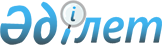 Шектеу іс-шараларын белгілеу туралы
					
			Күшін жойған
			
			
		
					Атырау облысы Қызылқоға ауданы Жангелдин ауылдық округі әкімінің 2022 жылғы 11 ақпандағы № 3 шешімі. Қазақстан Республикасының Әділет министрлігінде 2022 жылғы 18 ақпанда № 26838 болып тіркелді. Күші жойылды - Атырау облысы Қызылқоға ауданы Жангелдин ауылдық округі әкімінің 2022 жылғы 11 шілдедегі № 14 шешімімен
      Ескерту. Күші жойылды - Атырау облысы Қызылқоға ауданы Жангелдин ауылдық округі әкімінің 11.07.2022 № 14 (алғашқы ресми жарияланған күннен бастап қолданысқа енгізіледі) шешімімен.
      Қазақстан Республикасының "Ветеринария туралы" Заңының 10-1-бабының 7) тармақшасына сәйкес, Қызылқоға ауданының бас мемлекеттік ветеринариялық-санитариялық инспекторының 2022 жылғы 4 ақпанындағы № 11-10/31 ұсынысы негізінде ШЕШТІМ:
      1. Атырау облысының Қызылқоға ауданы Жангелдин ауылдық округінің Жангелдин ауылы аумағында ірі қара мал вирустық диарея ауруы пайда болуына байланысты шектеу іс-шаралары белгіленсін.
      2. Осы шешімнің орындалуын бақылауды өзіме қалдырамын.
      3. Осы шешім оның алғашқы ресми жарияланған күнінен бастап қолданысқа енгізіледі.
					© 2012. Қазақстан Республикасы Әділет министрлігінің «Қазақстан Республикасының Заңнама және құқықтық ақпарат институты» ШЖҚ РМК
				
      Жангелдин ауылдықокругінің әкімі

А. Багдаров
